О назначении публичных слушании по утверждению проекта планировки и межевания, кадастровые работы по объекту: «Проект планировки и межевания территории под размещение МКД по ул. Чапаева с. Языково»В целях соблюдения прав населения на обсуждение проекта планировки, межевания территории, также  внесении изменений в Правила землепользования и застройки сельского поселения Языковский сельсовет муниципального района Благоварский район Республики Башкортостан, в соответствии с Градостроительным кодексом Российской Федерации, ст. 28  Федерального  закона от 06.10.2003 № 131-ФЗ «Об общих принципах организации местного самоуправления в Российской Федерации», Устава сельского поселения Языковский сельсовет муниципального района Благоварский район  Республики Башкортостан, Совет сельского поселения Языковский сельсовет муниципального района Благоварский район Республики Башкортостан решил:1. Назначить проведение публичных слушаний по утверждению проекта планировки и межевания, кадастровые работы по объекту: «Проект планировки и межевания территории под размещение МКД по ул. Чапаева с. Языково» на 25 января 2021 года в 16:30 часов в здании администрации сельского поселения Языковский сельсовет  по адресу: с. Языково, ул. Социалистическая, д. 1, каб. 3.2. Определить организатором публичных слушаний Комиссию по подготовке проекта Правил землепользования и застройки сельского поселения Языковский сельсовет муниципального района Благоварский район Республики Башкортостан (далее – Комиссия). 3. Установить, что заявки на участие в публичных слушаниях, письменные предложения и замечания по проекту направляются в Комиссию в течение месяца со дня опубликования настоящего постановления  по адресу: РБ, Благоварский район, с. Языково, ул. Социалистическая, 1, кабинет № 4, тел 8(34747)2-25-71.4. Комиссии:1) обеспечить возможность ознакомления населения и заинтересованных лиц с материалами проекта планировки и межевания, кадастровые работы по объекту: «Проект планировки и межевания территории под размещение МКД по ул. Чапаева с. Языково» в рабочие дни в течение месяца со дня опубликования настоящего постановления  с 10-00 до 17-00 часов (обеденный перерыв с 13.00 до 14.30) в здании Администрации  сельского поселения Языковский сельсовет  по адресу: Благоварский район, с. Языково, ул. Социалистическая, д. 1, каб. 4, тел. 8(34747)2-25-71. 2) по итогам проведения публичных слушаний в течение пяти рабочих дней подготовить заключение и рекомендации о результатах слушаний и представить их вместе с протоколом публичных слушаний Главе сельского поселения Языковский сельсовет.5. Обнародовать полный текст настоящего решения на информационном стенде сельского поселения Языковский сельсовет муниципального района Благоварский район Республики Башкортостан, расположенном в здании Администрации сельского поселения Языковский сельсовет муниципального района Благоварский район Республики Башкортостан (с. Языково, ул. Социалистическая, 1)         6. Разместить настоящее решение на официальном сайте сельского поселения Языковский сельсовет муниципального района Благоварский район Республики Башкортостан  (http://yazykovo.ru.) 7. Контроль за исполнением настоящего постановления возложить на  Комиссию. Глава сельского поселения Языковский сельсовет					               		   Р. Р. Еникеев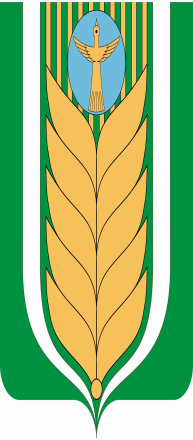 БАШҠОРТОСТАН РЕСПУБЛИКАhЫСОВЕТ  БЛАГОВАР  РАЙОНЫСЕЛЬСКОГО ПОСЕЛЕНИЯ МУНИЦИПАЛЬ РАЙОНЫНЫҢ ЯЗЫКОВСКИЙ СЕЛЬСОВЕТЯЗЫКОВ АУЫЛ СОВЕТЫ МУНИЦИПАЛЬНОГО РАЙОНААУЫЛ БИЛӘМӘhЕБЛАГОВАРСКИЙ РАЙОНСОВЕТЫбишенсе   сакырылышРЕСПУБЛИКА БАШКОРТОСТАНпятый созывҠарарРЕШЕНИЕ        22 декабрь 2021 й.    № 12-125 22 декабря 2021г.